Northlakes High School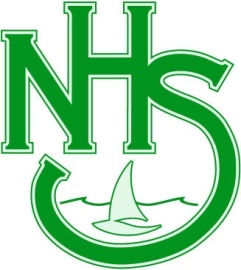 Assessment Task 7 (b)Year 8 EnglishSubject/Course:  Year 8 English (Supported Learning Class)Unit or Topic: Earth & the Environment (Non-Ficton Texts)Assessment Task Number:  7 Assessment Task Name: Extended Writing Response (Structured Essay)Weighting: 25%Due Date: Week 5, Term 3, 2017ObjectivesObjective C - think in ways that are imaginative, creative, interpretive and criticalObjective D - express themselves and their relationships with others and their worldOutcomes Assessed:	 EN4-6C: identifies and explains connections between and among texts  EN4-8D: identifies, considers and appreciates cultural expression in texts  Task Description: 	Students will use information learned in class to respond to the question;“Globally how could your ideas and concept behind your sustainable community garden improve the lives of people living in third world countries such as Africa?”In response you should focus on;Identify 3 major problems people from Africa are faced with on a daily basis regarding access to food.What features of your environmentally sustainable garden could help others?How does water scarcity impact on your garden and how could this problem be remedied?Overall, how would a community vegetable garden help individuals and communities in 3rd world countries?You will be given 1 lesson of class time to complete this task.You will: Plan (mind map) your structured responseUse information learned and studied in class to compose your answerAnswer the series of questions about issues in 3rd world countries, sustainability, food-security and the impact on individuals and communities with thought and careYou must include the following: All planning and draft materialRespond in full sentences using the scaffold providedUse correct grammar, punctuation and spellingSubmission requiremenTSThis is a compulsory assignment for all Year 8 English students.This assignment is worth 25% Yearly Mark.This task therefore has a significant influence on your final ranking within the class group. Non-completion of this task may result in a poor grade or a letter home.Completed assignments must be submitted early if a student knows that he or she will be absent on the due date							